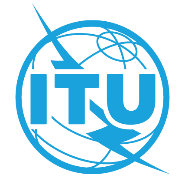 PREFACIOLa Unión Internacional de Telecomunicaciones (UIT) es el organismo especializado de las Naciones Unidas en el campo de las telecomunicaciones y de las tecnologías de la información y la comunicación. El Sector de Normalización de las Telecomunicaciones de la UIT (UIT-T) es un órgano permanente de la UIT. Este órgano estudia los aspectos técnicos, de explotación y tarifarios y publica Recomendaciones sobre los mismos, con miras a la normalización de las telecomunicaciones en el plano mundial.La Asamblea Mundial de Normalización de las Telecomunicaciones (AMNT), que se celebra cada cuatro años, establece los temas que han de estudiar las Comisiones de Estudio del UIT-T, que a su vez producen Recomendaciones sobre dichos temas.La aprobación de Recomendaciones por los Miembros del UIT-T es el objeto del procedimiento establecido en la Resolución 1 de la AMNT.En ciertos sectores de la tecnología de la información que corresponden a la esfera de competencia del UIT-T, se preparan las normas necesarias en colaboración con la ISO y la CEI.  UIT  2022Reservados todos los derechos. Ninguna parte de esta publicación puede reproducirse por ningún procedimiento sin previa autorización escrita por parte de la UIT.RESOLUCIÓN 1 (Rev. Ginebra, 2022)Reglamento Interno del Sector de Normalización
de las Telecomunicaciones de la UIT(Ginebra, 2022)La Asamblea Mundial de Normalización de las Telecomunicaciones (Ginebra, 2022),considerandoa)	que las funciones, las obligaciones y la organización del Sector de Normalización de las Telecomunicaciones de la UIT (UIT-T) están enunciadas en los Artículos 17, 18, 19 y 20 de la Constitución de la UIT y en los Artículos 13, 14, 14A, 15 y 20 del Convenio de la UIT;b)	que, de conformidad con los referidos Artículos de la Constitución y el Convenio, el UIT-T estudiará cuestiones técnicas, operativas y de tarificación, y adoptará Recomendaciones para la normalización mundial de las telecomunicaciones;b)bis	que el Reglamento de las Telecomunicaciones Internacionales (RTI) contiene referencias a las Recomendaciones pertinentes del UIT-T;c)	que las Recomendaciones UIT-T resultantes de esos estudios deberán estar en consonancia con el RTI en vigor, complementar sus principios básicos y ayudar a todos los interesados en la prestación y explotación de servicios de telecomunicaciones a alcanzar los objetivos establecidos en los Artículos pertinentes de ese Reglamento;d)	que, en consecuencia, el rápido desarrollo de la tecnología y de los servicios de telecomunicaciones requiere la pronta elaboración de Recomendaciones UIT-T oportunas y fiables para mantenerse al corriente de las necesidades del sector de las telecomunicaciones/las tecnologías de la información y comunicación, incluido el sector industrial, a fin de ayudar a todos los Estados Miembros, en especial los miembros del UIT-T, en el desarrollo de sus telecomunicaciones;e)	el Reglamento general de las conferencias, asambleas y reuniones de la Unión adoptado por la Conferencia de Plenipotenciarios;f)	que el Reglamento general de las conferencias, asambleas y reuniones de la Unión adoptado por la Conferencia de Plenipotenciarios, así como la Resolución 165 (Rev. Dubái, 2018) de la Conferencia de Plenipotenciarios, relativa a los plazos de presentación de propuestas y procedimientos para la inscripción de participantes en las conferencias y asambleas de la Unión, se aplican a la Asamblea Mundial de Normalización de las Telecomunicaciones (AMNT);g)	que, de conformidad con el número 184A del Convenio, se autoriza a la AMNT a adoptar métodos de trabajo y procedimientos para la gestión de las actividades del UIT-T, de conformidad con el número 145A de la Constitución;h)	que se ha realizado un examen cuidadoso de los métodos de trabajo más detallados con el fin de adaptarlos a la creciente demanda de elaboración de Recomendaciones, utilizando de la manera más eficaz posible los limitados recursos de los Estados Miembros, los Miembros de Sector y la Sede de la UIT;i)	la Resolución 54 (Rev. Ginebra, 2022) de la presente Asamblea, sobre la creación de Grupos Regionales y la asistencia a esos Grupos;j)	que la Resolución 208 (Dubái, 2018) de la Conferencia de Plenipotenciarios establece el procedimiento de nombramiento y la duración máxima del mandato de los presidentes y vicepresidentes de los Grupos Asesores, las Comisiones de Estudio y otros grupos de los Sectores;k)	que la Resolución 191 (Rev. Dubái, 2018) de la Conferencia de Plenipotenciarios establece los métodos y enfoques para la coordinación de los trabajos entre los tres Sectores de la Unión;l)	que la Resolución 154 (Rev. Dubái, 2018) de la Conferencia de Plenipotenciarios establece los métodos y enfoques relativos a la utilización de los seis idiomas oficiales de la Unión en igualdad de condiciones,resuelveque las disposiciones a que se hace referencia más arriba, en los apartados e) a l) del considerando, se completen con las disposiciones establecidas en la presente Resolución y en las Resoluciones a que remiten habida cuenta de que, en caso de contradicción, la Constitución, el Convenio, el RTI y el Reglamento general de las conferencias, asambleas y reuniones de la Unión prevalecerán (en ese orden) sobre la presente Resolución.SECCIÓN 1Asamblea Mundial de Normalización de las Telecomunicaciones1.1	Al asumir las funciones que tiene asignadas en virtud del Artículo 18 de la Constitución de la UIT, el Artículo 13 del Convenio de la UIT y el Reglamento general de las conferencias, asambleas y reuniones de la Unión, la Asamblea Mundial de Normalización de las Telecomunicaciones (AMNT):a)	establecerá y adoptará los métodos de trabajo y procedimientos para gestionar las actividades de los Sectores (véase el número 145A de la Constitución);b)	examinará los informes de las Comisiones de Estudio preparados de conformidad con el número 194 del Convenio (véase el número 187 del Convenio);c)	aprobará, modificará o rechazará los proyectos de Recomendación contenidos en esos informes (véase el número 187 del Convenio);d)	examinará los informes del Grupo Asesor de Normalización de las Telecomunicaciones (GANT) preparados en cumplimiento de los números 197H y 197I del Convenio (véase el número 187 del Convenio);e)	teniendo en cuenta la necesidad de reducir al mínimo la presión sobre los recursos de la Unión, aprobará el programa de trabajo resultante del examen de las cuestiones existentes y nuevas y determinará la prioridad, la urgencia, las consecuencias financieras previsibles y el calendario para la terminación de su estudio (véase el número 188 del Convenio);f)	a la luz del programa de trabajo aprobado a que se hace referencia en el número 188 del Convenio, decidirá en cuanto a la necesidad de crear, mantener o suprimir Comisiones de Estudio y atribuir a cada una de ellas las cuestiones correspondientes (véase el número 189 del Convenio);g)	en la medida de lo posible, agrupará cuestiones de interés para los países en desarrollo, con el fin de facilitar su participación en los estudios (véase el número 190 del Convenio);h)	examinará y aprobará el Informe del Director de la Oficina de Normalización de las Telecomunicaciones (TSB) sobre las actividades del Sector desde la última Conferencia (véase el número 191 del Convenio);i)	decidirá en cuanto a la necesidad de crear, mantener o suprimir otros grupos y designar sus Presidentes y Vicepresidentes (véase el número 191A del Convenio), de conformidad con lo dispuesto en la Resolución 208 (Dubái, 2018) de la Conferencia de Plenipotenciarios y habida cuenta de las propuestas formuladas en la reunión de jefes de delegación (véase el § 1.10 siguiente);j)	establecerá el mandato de los grupos a los que se hace referencia en el número 191A del Convenio; dichos grupos no adoptarán cuestiones ni recomendaciones (véase el número 191B del Convenio);k)	al adoptar Resoluciones y Decisiones, tendrá en cuenta sus repercusiones financieras previsibles; en ese sentido, debería evitar la adopción de aquellas que puedan traer consigo el rebasamiento de los límites financieros fijados por la Conferencia de Plenipotenciarios (véase el número 115 de la Constitución);l)	cumplirá cualquier otra tarea que le haya encomendado la Conferencia de Plenipotenciarios.1.1bis	La AMNT podrá asignar asuntos específicos dentro de su competencia al GANT, indicando las medidas requeridas sobre el particular (véase el número 191C del Convenio).1.2	La AMNT creará una Comisión de Dirección, presidida por el Presidente de la Asamblea, que estará integrada por los Vicepresidentes de la Asamblea y los Presidentes y Vicepresidentes de las Comisiones y de los grupos creados por la Asamblea.1.3	Antes y durante el proceso de elaboración de Resoluciones que definan los métodos de trabajo e identifiquen los temas prioritarios, la AMNT debe tener en cuenta lo siguiente:a)	Si una Resolución de la Conferencia de Plenipotenciarios existente identifica un tema prioritario, debe cuestionarse la necesidad de una Resolución de la AMNT similar.b)	Si una Resolución existente identifica un tema prioritario, debe cuestionarse la necesidad de reciclar esta Resolución en varias Conferencias o Asambleas.c)	Si en una Resolución de la AMNT sólo son necesarias actualizaciones formales, debe cuestionarse la necesidad de elaborar una versión revisada.d)	Si las acciones propuestas se han llevado a buen término, la Resolución debe considerarse cumplida y debe cuestionarse su necesidad.1.4	La AMNT establecerá una Comisión de Control del Presupuesto y una Comisión de Redacción, cuyas tareas y responsabilidades se estipulan en el Reglamento general de las conferencias, asambleas y reuniones de la UIT (Reglamento general, números 69 a 74):a)	La "Comisión de Control del Presupuesto" examinará, entre otras cosas, la estimación de los gastos totales de la Asamblea y evaluará las necesidades financieras del Sector de Normalización de las Telecomunicaciones de la UIT (UIT-T) hasta la siguiente AMNT, así como los costos que entraña la ejecución de las decisiones adoptadas por la Asamblea para el UIT-T y la UIT en su conjunto.b)	La "Comisión de Redacción" perfeccionará la forma de los textos emanados de las deliberaciones de la AMNT, tales como las Resoluciones, sin alterar el sentido ni el fondo, y armonizará los textos en los idiomas oficiales de la Unión.1.5	Además de las Comisiones de Dirección, de Control del Presupuesto y de Redacción, se establecerán las dos Comisiones siguientes:a)	La "Comisión de Métodos de Trabajo del UIT-T", que someterá a la Sesión Plenaria Informes con propuestas sobre los métodos de trabajo del UIT-T para llevar a cabo el programa de trabajo del UIT-T, basados en los Informes del GANT sometidos a la Asamblea y en las propuestas de los Estados Miembros de la UIT y Miembros de Sector del UIT-T.b)	La "Comisión del Programa de Trabajo y Organización del UIT-T", que someterá a la Sesión Plenaria Informes con propuestas sobre el programa y la organización del trabajo del UIT-T, de conformidad con las estrategias y prioridades del Sector. Se encargará concretamente de:i)	proponer el mantenimiento, la creación o la supresión de Comisiones de Estudio;ii)	examinar la estructura general de las Comisiones de Estudio y las Cuestiones cuyo estudio se inicia o continúa;iii)	elaborar una descripción clara de los ámbitos de responsabilidad generales dentro de los cuales las Comisiones de Estudio podrán mantener las Recomendaciones existentes y preparar nuevas Recomendaciones, en colaboración con otros grupos o Comisiones, si procede;iv)	proponer la asignación de las Cuestiones a las Comisiones de Estudio, según proceda;v)	recomendar, cuando una Cuestión o un grupo de Cuestiones estrechamente relacionadas concierna a varias Comisiones de Estudio, si procede:a)	aceptar las propuestas de los Estados Miembros o la recomendación del GANT (cuando difieren);b)	encomendar el estudio a una sola Comisión de Estudio; oc)	adoptar disposiciones alternativas;vi)	revisar y, en su caso, modificar las listas de Recomendaciones asignadas a cada Comisión de Estudio;vii)	proponer el mantenimiento, la creación o la supresión de otros grupos, de conformidad con los números 191A y 191B del Convenio.1.6	Los Presidentes de las Comisiones de Estudio, el Presidente del GANT y los Presidentes de otros Grupos establecidos por la AMNT anterior deberán estar disponibles para participar en la Comisión del Programa de Trabajo y Organización.1.7	La Sesión Plenaria de la AMNT podrá establecer otras Comisiones con arreglo al número 63 del Reglamento general de las conferencias, asambleas y reuniones de la Unión. El mandato se definirá en un documento de la Plenaria y tendrá en cuenta la distribución conveniente de la carga de trabajo entre las Comisiones.1.8	Todos los Grupos y Comisiones a los que se hace referencia en los § 1.2 a 1.7 supra cesarán normalmente sus actividades cuando se clausure la AMNT excepto, cuando sea necesario y así lo apruebe la Asamblea, y dentro de los límites presupuestarios, la Comisión de Redacción. La Comisión de Redacción podrá celebrar reuniones tras la clausura de la Asamblea para terminar las tareas que ésta le ha asignado.1.9	Antes de la reunión inaugural de la AMNT, en cumplimiento del número 49 del Reglamento general de las conferencias, asambleas y reuniones de la Unión, los Jefes de Delegación se reunirán para preparar el orden del día de la primera Sesión Plenaria y formular propuestas sobre la organización de la Asamblea, incluidas las relativas a la designación de los Presidentes y Vicepresidentes de la AMNT y de sus Comisiones y grupos.1.10	Durante la AMNT, los Jefes de Delegación se reunirán para:a)	considerar las propuestas de la Comisión del Programa de Trabajo y Organización del UIT-T, sobre todo en lo que concierne al programa de trabajo y la constitución de Comisiones de Estudio;b)	formular propuestas relativas a la designación de los Presidentes y Vicepresidentes de las Comisiones de Estudio, del GANT y de cualquier otro grupo que pueda establecer la AMNT (véase la Sección 2).1.10bis	Los jefes de delegación también podrán reunirse si fuera necesario y por invitación del Presidente de la Asamblea a fin de examinar los asuntos pendientes, con el objetivo de celebrar consultas y coordinar esfuerzos para alcanzar un consenso.1.11	El programa de trabajo de la AMNT se concebirá de modo que se pueda dedicar el tiempo necesario al examen de los aspectos importantes de tipo administrativo y de organización del UIT-T. Como norma general:1.11.1	Durante las sesiones de la AMNT, los Presidentes de las Comisiones de Estudio estarán a disposición de la AMNT para informar acerca de los temas que conciernen a sus respectivas Comisiones de Estudio.1.11.2	En los casos señalados en la Sección 9, se podrá pedir a una AMNT que considere la aprobación de una o varias Recomendaciones. En el Informe de cualquier Comisión de Estudio o del GANT que proponga dicha acción se informará acerca de los motivos de la acción propuesta.1.11.3	La AMNT recibirá y examinará los Informes que contengan propuestas de las Comisiones que haya establecido y adoptará decisiones definitivas sobre las propuestas y los Informes que le hayan sometido esos Grupos y Comisiones. Sobre la base de las propuestas de la Comisión del Programa de Trabajo y Organización del UIT-T, establecerá Comisiones de Estudio y, cuando proceda, otros grupos, y teniendo en cuenta la opinión de los jefes de delegación, nombrará a los Presidentes y Vicepresidentes de las Comisiones de Estudio, del GANT y de cualesquiera otros Grupos que haya establecido, teniendo presente el Artículo 20 del Convenio, la Resolución 208 (Dubái, 2018) de la Conferencia de Plenipotenciarios y la Sección 3 siguiente.1.11.4	De conformidad con la Resolución 191 (Rev. Dubái, 2018) de la Conferencia de Plenipotenciarios, la AMNT identifica temas comunes con los otros Sectores en los que se realizarán los trabajos y que requieren coordinación interna en el seno de la UIT.1.12	De conformidad con el número 191C del Convenio, la AMNT podrá asignar asuntos específicos dentro de su competencia al GANT, indicando las medidas requeridas en relación con dichos asuntos.1.13	VotaciónDe requerirse una votación de los Estados Miembros durante una AMNT, ésta se llevará a cabo con arreglo a las disposiciones pertinentes de la Constitución, el Convenio y el Reglamento general de conferencias, asambleas y reuniones de la Unión.SECCIÓN 1bisDocumentación del UIT-T1bis.1	Principios GeneralesEn los § 1bis.1.1 y 1bis.1.2 siguientes, se utiliza el término "textos" para designar Resoluciones, Cuestiones, Opiniones, Recomendaciones y documentos no normativos, como se define en la Recomendación UIT-T A.13.1bis.1.1	Presentación de los textos1bis.1.1.1	Los textos se redactarán de la manera más concisa posible, sin merma del contenido necesario y deberán guardar relación directa con la cuestión/tema objeto de estudio o una parte de la misma.1bis.1.1.2	Todos los textos incluirán referencias a los textos afines y, en su caso, a los temas pertinentes del Reglamento de las Telecomunicaciones Internacionales (RTI) evitando toda interpretación o cualificación del RTI o sugerencia de cambio del mismo.1bis.1.1.3	Los textos (incluidas Resoluciones, Cuestiones, Opiniones, Recomendaciones, y documentos no normativos, como se define en la Recomendación UIT-T A.13) se presentarán con su número, título e indicación del año de su aprobación inicial y, según el caso, el año de aprobación de las revisiones a que hayan sido sometidos.1bis.1.1.4	El carácter de los anexos a esos textos se considerará equiparable, salvo si se especifica otra cosa.1bis.1.1.5	Los Suplementos a las Recomendaciones no forman parte integrante de las mismas y no se considerará que tienen un carácter equiparable a las Recomendaciones o los Anexos a Recomendaciones.1bis.1.2	Publicación de textos1bis.1.2.1	Todos los textos se publicarán en formato electrónico tan pronto como sea posible después de su aprobación y podrán publicarse también en papel, en función de la política de publicaciones de la UIT.1bis.1.2.2	La UIT publicará las Resoluciones, Opiniones, Cuestiones y Recomendaciones aprobadas, nuevas o revisadas, en los idiomas oficiales de la Unión, tan pronto como sea posible. Los documentos no normativos se publicarán, tan pronto como sea posible, en inglés únicamente o en los seis idiomas oficiales de la Unión, según decida el grupo pertinente.1bis.2	Resoluciones de la AMNT1bis.2.1	DefiniciónResolución de la AMNT: Texto de la Asamblea Mundial de Normalización de las Telecomunicaciones que contiene disposiciones sobre la organización, los métodos de trabajo y los programas del Sector de Normalización de las Telecomunicaciones de la UIT y sobre las Cuestiones/temas que se han de estudiar.1bis.2.2	AdopciónLa AMNT examinará y, en su caso, adoptará, Resoluciones nuevas o revisadas de la AMNT propuestas por los Estados Miembros y los Miembros de Sector, o sugeridas por el GANT.1bis.2.3	SupresiónLa AMNT podrá suprimir Resoluciones basándose en las propuestas formuladas por los Estados Miembros, los Miembros de Sector y/o teniendo en cuenta las sugerencias presentadas por el GANT.1bis.3	Opiniones1bis.3.1	DefiniciónOpinión: Texto que contiene un punto de vista, una propuesta o petición dirigida a Comisiones de Estudio del Sector de Normalización de las Telecomunicaciones de la UIT y a los demás Sectores de la UIT u otras organizaciones internacionales, etc. y que no se refiere necesariamente a una cuestión técnica.1bis.3.2	AdopciónLa AMNT examinará y, en su caso, adoptará, Opiniones nuevas o revisadas propuestas por los Estados Miembros y los Miembros de Sector o sugeridas por el GANT.1bis.3.3	SupresiónLa AMNT podrá suprimir Opiniones basándose en las propuestas formuladas por los Estados Miembros, los Miembros de Sector o sugeridas por el GANT.1bis.4	Cuestiones del UIT-T1bis.4.1	DefiniciónCuestión: Descripción de un tema de trabajo que ha de estudiarse y culmina, normalmente, en la elaboración de una o varias Recomendaciones nuevas o revisadas y/o de documentos no normativos, como se define en la Recomendación UIT-T A.13, nuevos o revisados.1bis.4.2	AprobaciónEl procedimiento de aprobación de Cuestiones se indica en el § 7 de la presente Resolución.1bis.4.3	SupresiónEl procedimiento de supresión de Cuestiones se indica en el § 7 de la presente Resolución.1bis.5	Recomendaciones del UIT-T1bis.5.1	DefiniciónRecomendación: Respuesta a una Cuestión o a partes de una Cuestión, o texto elaborado por el Grupo Asesor de Normalización de las Telecomunicaciones para la organización de los trabajos del Sector de Normalización de las Telecomunicaciones de la UIT.NOTA – Esta respuesta es un texto normativo que, en el contexto de los conocimientos existentes y de los trabajos de investigación llevados a cabo por las Comisiones de Estudio y adoptados de conformidad con los procedimientos establecidos, puede proporcionar orientaciones sobre temas de índole técnica, organizativa, relacionada con las tarifas u operativa, incluidos los métodos de trabajo, puede describir un método preferido o una solución propuesta para realizar una tarea específica, o recomendar unos procedimientos para aplicaciones específicas. Estas Recomendaciones deben sentar las bases suficientes para la cooperación internacional.1bis.5.2	AprobaciónEl procedimiento de aprobación tradicional se indica en el § 9 de la presente Resolución. El procedimiento de aprobación alternativo se indica en la Recomendación UIT-T A.8. La selección del procedimiento de aprobación se define en la sección 8 de esta Resolución.1bis.5.3	SupresiónEl procedimiento de supresión de Recomendaciones se indica en el § 9.8 de la presente Resolución.1bis.6	Documentos no normativosLa definición de documentos no normativos se encuentra en la Recomendación UIT-T A.13.SECCIÓN 2Comisiones de Estudio y sus grupos correspondientes2.1	Clasificación de las Comisiones de Estudio y sus grupos correspondientes2.1.1	De conformidad con el Artículo 14 del Convenio de la UIT, la AMNT establecerá Comisiones de Estudio de modo que cada una de ellas:a)	persiga los objetivos establecidos en un conjunto de Cuestiones relacionadas con un área de estudio determinada a través de tareas específicas;b)	prepare proyectos de Recomendación correspondientes a su ámbito general de competencia (definido por la AMNT), en colaboración con sus grupos pertinentes, según proceda, con miras a su adopción y/o aprobación;c)	prepare proyectos de documentos no normativos, como se define en la Recomendación UIT-T A.13, correspondientes a su ámbito general de competencia (definido por la AMNT), en colaboración con sus grupos pertinentes, según proceda, con miras a su acuerdo;d)	examine y, en su caso, recomiende la modificación o supresión de las Recomendaciones y definiciones existentes dentro del marco general de su ámbito de responsabilidad (definido por la AMNT), en colaboración con sus grupos pertinentes, según proceda;e)	examine y, en su caso, recomiende la modificación de opiniones existentes en su ámbito general de responsabilidad (definido por la AMNT), en colaboración con sus grupos pertinentes, según proceda.2.1.2	Para facilitar su labor, las Comisiones de Estudio podrán crear Grupos de Trabajo, Grupos de Trabajo Mixtos y Grupos de Relator, que realicen las tareas que se les hayan asignado (véase la Recomendación UIT-T A.1).2.1.3	Los Grupos de Trabajo Mixtos presentarán los proyectos de Recomendación a su Comisión de Estudio Rectora.2.1.4	La creación de Grupos Regionales de Comisiones de Estudio del UIT-T será coherente con la Resolución 54 (Rev. Ginebra, 2022) de la AMNT, relativa a los Grupos Regionales de las Comisiones de Estudio del UIT-T.2.1.5	La AMNT o el GANT podrán determinar que una Comisión de Estudio actúe como Comisión de Estudio Rectora para los estudios del UIT-T que constituyan un programa de trabajo definido y que impliquen a varias Comisiones de Estudio. Dicha Comisión de Estudio Rectora es responsable del estudio de las Cuestiones fundamentales correspondientes. Además, en consulta con las Comisiones de Estudio pertinentes y, cuando proceda, con la debida consideración del trabajo de otras organizaciones de normalización nacionales, regionales e internacionales (número 196 del Convenio), dicha Comisión de Estudio Rectora se encarga de definir y mantener el marco general, de coordinar y asignar los estudios (consultando las Comisiones de Estudio pertinentes y teniendo en cuenta sus mandatos), y de establecer las prioridades de los mismos, así como de velar por la elaboración de Recomendaciones coherentes, completas y oportunas. La Comisión de Estudio Rectora informará al GANT sobre el avance de los trabajos, según se definen en el ámbito de actividad de dicha Comisión. Los asuntos que la Comisión de Estudio no pueda resolver se remitirán al GANT para que éste dé el correspondiente asesoramiento y formule propuestas con miras a la orientación de los trabajos.2.2	Celebración de reuniones fuera de Ginebra2.2.1	Las reuniones de las Comisiones de Estudio y de los Grupos de Trabajo podrán celebrarse fuera de Ginebra cuando se reciba una invitación de los Estados Miembros, de Miembros de Sector del UIT-T o de entidades autorizadas al respecto por un Estado Miembro de la Unión, y si se considera oportuno (porque, por ejemplo, coincida con la celebración de simposios o seminarios). Tales invitaciones sólo serán tomadas en consideración si se presentan a una AMNT, o una reunión de una Comisión de Estudio del UIT-T, y la planificación y organización definitiva sólo podrán hacerse previa consulta con el Director de la TSB y en la medida en que se ajusten a los fondos que el Consejo de la UIT haya asignado al UIT-T.2.2.2	En lo que respecta a las reuniones celebradas fuera de Ginebra, se aplicarán las disposiciones de la Resolución 5 (Kyoto, 1994) de la Conferencia de Plenipotenciarios, así como las del Acuerdo 304 del Consejo. Las invitaciones para celebrar reuniones de las Comisiones de Estudio o de sus Grupos de Trabajo fuera de Ginebra irán acompañadas de una declaración en la que se indique que el anfitrión accede a sufragar los gastos adicionales en que se incurra y se compromete a suministrar gratuitamente, como mínimo, locales en condiciones adecuadas y el material y mobiliario necesarios, salvo que se trate de países en desarrollo, en cuyo caso el anfitrión no estará necesariamente obligado a suministrar gratuitamente el material, si así lo solicita su Gobierno.2.2.3	Si por cualquier razón se anula una invitación, se propondrá a los Estados Miembros o a las entidades debidamente autorizadas que la reunión se celebre en Ginebra, en principio en las fechas inicialmente previstas.2.3	Participación en las reuniones2.3.1	Los Estados Miembros y las otras entidades debidamente autorizadas conforme al Artículo 19 del Convenio estarán representados en las Comisiones de Estudio y en sus grupos correspondientes, tales como Grupos de Trabajo y Grupos de Relator, en cuyas labores deseen tomar parte, por personas inscritas nominalmente y que hayan seleccionado por considerarlos cualificados para estudiar soluciones satisfactorias a las Cuestiones objeto de estudio. No obstante, en casos excepcionales los Estados Miembros y otras entidades debidamente autorizadas podrán efectuar la inscripción en una Comisión de Estudio o en el grupo correspondiente de la misma sin mencionar el nombre de sus representantes. Los Presidentes de las reuniones podrán invitar a expertos, si lo consideran apropiado. Los expertos podrán presentar Informes y propuestas de información a petición de los Presidentes de las reuniones; también podrán participar en los debates pertinentes sin intervenir en el proceso de toma de decisiones o las actividades de coordinación de la reunión.2.3.2	La participación en las reuniones de los grupos regionales de las Comisiones de Estudio del UIT-T se ajustará a lo dispuesto en la Resolución 54 (Rev. Ginebra, 2022) de la AMNT, sobre los grupos regionales de las Comisiones de Estudio del UIT-T.2.3.3	Normalmente, las reuniones de las Comisiones de Estudio no se celebrarán en paralelo a las reuniones del GANT, sobre todo si las reuniones de las Comisiones de Estudio o las reuniones del GANT se celebran fuera de la Sede de la UIT.2.3.4	En la medida de lo posible, se procurará que el calendario de reuniones de las Comisiones de Estudio no coincida con grandes fiestas religiosas, nacionales o regionales.2.4	Informes de las Comisiones de Estudio a la AMNT2.4.1	Todas las Comisiones de Estudio se reunirán con la suficiente antelación con respecto a la AMNT para que su Informe a la Asamblea obre en poder de las administraciones de los Estados Miembros y los Miembros de Sector a más tardar 35 días naturales antes del inicio de la AMNT.2.4.2	El Presidente de cada Comisión de Estudio, en consulta con la misma, elaborará el Informe de su Comisión a la AMNT, que comprenderá:a)	un resumen breve pero completo de los resultados alcanzados durante el periodo de estudios y las perspectivas para el trabajo futuro;b)	la referencia a todas las Recomendaciones (nuevas o revisadas) que hayan sido aprobadas por los Estados Miembros durante el periodo de estudios, con un análisis estadístico de las actividades de las Cuestiones de la Comisión de Estudio;c)	la referencia a todas las Recomendaciones suprimidas durante el periodo de estudios;d)	la referencia a los textos definitivos de todos los proyectos de Recomendación (nueva o revisada) que se presenten a la AMNT para su consideración;e)	la lista de las Cuestiones nuevas o revisadas que se proponen para estudio;f)	el examen de las Actividades Conjuntas de Coordinación de las que es Comisión de Estudio Rectora;g)	un proyecto de plan de normalización para el siguiente periodo de estudios.SECCIÓN 3Gestión de las Comisiones de Estudio3.1	En virtud del mandato que les confiere la Resolución 2 (Rev. Ginebra, 2022) de la AMNT, los Presidentes de las Comisiones de Estudio crearán una estructura adecuada para la distribución del trabajo, previa consulta con los Vicepresidentes de la Comisión de Estudio. Los Presidentes de las Comisiones de Estudio desempeñan su cometido en sus Comisiones o en las Actividades Conjuntas de Coordinación.3.2	El nombramiento de los Presidentes y Vicepresidentes se basará en lo dispuesto en la Resolución 208 (Dubái, 2018) de la Conferencia de Plenipotenciarios, relativa al nombramiento y duración máxima del mandato de los presidentes y vicepresidentes de los Grupos Asesores, las Comisiones de Estudio y otros grupos de los Sectores.3.3	El Presidente de una Comisión de Estudio debe establecer un equipo directivo compuesto por todos los Vicepresidentes, Presidentes de Grupos de Trabajo, etc., para facilitar la organización de las labores. El Vicepresidente tiene por mandato asistir al Presidente en los asuntos relativos a la gestión de la Comisión de Estudio, incluida la suplencia del Presidente en las reuniones oficiales del UIT-T o su sustitución en caso de que no pueda seguir ejerciendo sus funciones. El Presidente de un Grupo de Trabajo ejercerá una labor directiva de carácter técnico y administrativo y su cometido se considerará equivalente al de un Vicepresidente de la Comisión de Estudio. A cada Vicepresidente se le asignarán funciones específicas de acuerdo con el programa de trabajo de la Comisión de Estudio. Se alienta al equipo directivo a que preste asistencia al Presidente en lo que respecta a la gestión de la Comisión de Estudio, por ejemplo, en relación con las responsabilidades relativas a las actividades de coordinación, cooperación y colaboración con otras organizaciones de normalización, foros y consorcios ajenos a la UIT, y la promoción de las actividades conexas de la Comisión de Estudio.3.4	De acuerdo con el § 3.2, para el nombramiento de Presidentes de Grupos de Trabajo, deberá considerarse en primer lugar a los Vicepresidentes nombrados. No obstante, ello no impedirá designar como Presidentes de Grupos de Trabajo a otros expertos competentes.3.5	En la medida de lo posible, de conformidad con la Resolución 208 (Dubái, 2018) de la Conferencia de Plenipotenciarios, y teniendo en cuenta el requisito de la competencia acreditada, para el nombramiento o selección del equipo de dirección se utilizarán los recursos del mayor número posible de Estados Miembros y Miembros de Sector, reconociendo al mismo tiempo la necesidad de nombrar únicamente al número de Vicepresidentes y Presidentes de Grupos de Trabajo necesario para garantizar la gestión y el funcionamiento efectivos y eficaces de la Comisión de Estudio, de conformidad con la estructura prevista y el programa de trabajo.3.6	Se espera del Presidente, del Vicepresidente o del Presidente de un Grupo de Trabajo que, al aceptar el cargo, cuente con el apoyo necesario del Estado Miembro o Miembro de Sector para cumplir su cometido durante todo el periodo hasta la siguiente AMNT.3.7	Los Presidentes de las Comisiones de Estudio deben participar en las AMNT y el GANT en representación de sus respectivas Comisiones de Estudio.3.8	El Presidente de una Comisión de Estudio deberá cumplir las disposiciones de la Constitución de la UIT, el Convenio de la UIT, el Reglamento general de las conferencias, asambleas y reuniones de la Unión, de esta Resolución y de las Recomendaciones UIT-T de la Serie A. La TSB y su personal brindarán apoyo y asesoramiento a este respecto.3.9	Los Presidentes y Vicepresidentes de las Comisiones de Estudio, los Grupos de Trabajo y otros grupos, los relatores y los editores serán imparciales en el desempeño de sus funciones.SECCIÓN 4Grupo Asesor de Normalización de las Telecomunicaciones4.1	De acuerdo con el Artículo 14A del Convenio de la UIT, el Grupo Asesor de Normalización de las Telecomunicaciones (GANT) estará abierto a la participación de representantes de las Administraciones de los Estados Miembros, representantes de los Miembros de Sector del UIT-T y otras entidades debidamente autorizadas, además de los Presidentes de las Comisiones de Estudio y de otros grupos, o sus representantes designados. El Director de la TSB o sus representantes designados participarán en el GANT. Los Presidentes de las Comisiones de Estudio y de otros Grupos, según el caso, o los representantes que éstos designen (por ejemplo, los Vicepresidentes) también participarán en el GANT.4.2	De conformidad con lo dispuesto en el Artículo 14A del Convenio y con las tareas detalladas en esta Resolución, las funciones principales del GANT consisten en examinar las prioridades, los programas, el funcionamiento, los asuntos financieros y las estrategias correspondientes a las actividades del UIT-T, analizar los progresos alcanzados en la aplicación del programa de trabajo del UIT-T, formular directrices para los trabajos de las Comisiones de Estudio, y recomendar medidas para, entre otras cosas, fomentar la cooperación y la coordinación con otros órganos pertinentes del UIT-T, con los Sectores de Radiocomunicaciones (UIT-R) y de Desarrollo de las Telecomunicaciones (UIT-D), con la Secretaría General, y con otras organizaciones de normalización, foros y consorcios ajenos a la UIT, incluida la Unión Postal Universal.4.3	El GANT determinará los cambios necesarios y proporcionará asesoramiento sobre la modificación de las prioridades en las actividades de las Comisiones de Estudio del UIT-T y sobre la planificación y asignación de trabajos a las mismas (y la coordinación de esos trabajos con otros Sectores), teniendo debidamente en cuenta los costos y la disponibilidad de recursos en la TSB y en las Comisiones de Estudio. El GANT supervisará las Actividades Conjuntas de Coordinación y, en su caso, podrá recomendar nuevas actividades. El GANT también podrá ofrecer asesoramiento sobre mejoras adicionales en relación con los métodos de trabajo del UIT-T. El GANT supervisará las actividades de las Comisiones de Estudio Rectoras y les proporcionará asesoramiento con respecto al informe sobre el avance de los trabajos que han de presentarle. El GANT hará todo lo posible por garantizar que los programas de trabajo de las Comisiones de Estudio concluyan satisfactoriamente.4.3bis	La AMNT nombrará al Presidente y a los Vicepresidentes del GANT de conformidad con la Resolución 208 (Dubái, 2018) de la Conferencia de Plenipotenciarios.4.4	De conformidad con el § 1.1bis anterior, el GANT adoptará las medidas que considere necesarias para examinar cuestiones en virtud de la autoridad provisional que le haya conferido la AMNT. Una AMNT podrá conferir al GANT autoridad provisional entre dos AMNT consecutivas para que examine asuntos especificados por ella y adopte medidas al respecto. La AMNT deberá cerciorarse de que las funciones especiales confiadas al GANT no entrañan gastos financieros que rebasen el presupuesto del UIT-T. De considerarse necesario, el GANT podrá consultar al Director acerca de tales asuntos. Con arreglo a lo dispuesto en el número 197I del Convenio y en la Resolución 22 (Rev. Ginebra, 2022) de la AMNT, el GANT debe informar a la siguiente AMNT sobre las actividades que realiza a fin de cumplir las funciones específicas que se le hayan asignado.4.5	El GANT celebrará reuniones ordinarias, que se incluirán en el calendario de reuniones del UIT-T. Las reuniones se celebrarán cuando se estime necesario, pero al menos una vez al año.4.5bis	En la medida de lo posible, se procurará que el calendario de reuniones del GANT no coincida con grandes fiestas religiosas, nacionales o regionales.4.6	Para reducir al mínimo la duración y el costo de esas reuniones, el Presidente del GANT deberá colaborar con el Director para adelantar los preparativos, por ejemplo, estableciendo cuáles son los principales temas de discusión.4.7	Por norma general, se aplican al GANT y a sus reuniones las mismas reglas de procedimiento que se aplican a las Comisiones de Estudio. Sin embargo, queda a discreción del Presidente que se puedan presentar propuestas escritas durante la reunión del GANT, siempre que estén basadas en los debates que se mantengan durante la reunión y tengan por objeto ayudar a resolver los conflictos de opinión que surjan durante dicha reunión.4.8	Después de cada reunión, el GANT preparará un Informe sobre sus actividades. Este Informe deberá estar disponible a más tardar tres semanas tras la clausura de la reunión. El informe se distribuirá siguiendo los procedimientos habituales del UIT-T y estará disponible en los seis idiomas oficiales de la Unión.4.9	El GANT preparará un informe para la Asamblea sobre los asuntos que le hayan sido asignados por la anterior AMNT. En su última reunión antes de la AMNT, el GANT, con arreglo a lo dispuesto en el número 197H del Convenio, preparará un Informe en el que se resumirán sus actividades desde la AMNT precedente. Este Informe ofrecerá asesoramiento sobre la asignación de los trabajos, y propuestas sobre los métodos de trabajo del UIT-T, y sobre las estrategias y relaciones con otros Sectores de la UIT y demás órganos pertinentes fuera de la UIT, según el caso (véase el número 19A de la Constitución de la UIT). El Informe del GANT a la AMNT habrá de incluir asimismo propuestas en relación con la Resolución 2 de la AMNT, es decir, sobre los nombres de las Comisiones de Estudio junto con sus responsabilidades y mandatos. Estos Informes serán presentados a la Asamblea por el Director.4.10	El GANT deberá ser informado de la incomparecencia de los Presidentes o Vicepresidentes en las reuniones de las Comisiones de Estudio y, a través del Director, ponerla en conocimiento del Estado Miembro concernido para tratar de garantizar el ejercicio de esas funciones, para las que se ha comprometido el Estado Miembro, en la Comisión de Estudio correspondiente.SECCIÓN 5Funciones del Director5.1	Las funciones del Director de la Oficina de Normalización de las Telecomunicaciones (TSB) figuran en el Artículo 15 y en las disposiciones pertinentes del Artículo 20 del Convenio de la UIT. Estas funciones se detallan en la presente Resolución.5.2	El Director de la TSB tomará las medidas necesarias para la preparación de las reuniones de la AMNT, del GANT, de las Comisiones de Estudio y de otros grupos, y coordinará los trabajos de las mismas a fin de obtener el máximo resultado en el menor tiempo. Fijará, de acuerdo con el Presidente del GANT y los Presidentes de las Comisiones de Estudio, las fechas y los programas de las reuniones del GANT, de las Comisiones de Estudio y de los Grupos de Trabajo, y agrupará esas reuniones en función de la naturaleza del trabajo y las disponibilidades de recursos de la TSB y de otros recursos de la UIT.5.2bis	El Director velará por que la secretaría asignada a los trabajos de las Comisiones de Estudio y los Grupos Regionales se preste a los miembros a fin de cumplir los objetivos definidos en el Plan Estratégico (Resolución 71 (Rev. Dubái, 2018) de la Conferencia de Plenipotenciarios).5.3	El Director sugerirá actualizaciones formales a las Resoluciones de la AMNT y dará su opinión sobre si las modificaciones son lo suficientemente significativas como para justificar la elaboración de una versión revisada, y las publicará como documentos de la AMNT a más tardar 35 días antes del inicio de la AMNT.5.4	El Director gestionará la atribución de los recursos financieros del UIT-T y de los recursos humanos de la TSB necesarios para las reuniones administradas por la TSB, de conformidad con lo estipulado en los Planes Estratégico y Financiero aprobados del Sector y en el presupuesto aprobado del Consejo, la publicación de los documentos pertinentes a la atención de los Estados Miembros y los Miembros de Sector (Informes de reuniones, contribuciones, etc.), las funciones de apoyo operativo autorizadas relativas a las redes y los servicios de telecomunicaciones internacionales (Boletín de Explotación, asignación de códigos, etc.) y el funcionamiento de la TSB.5.4bis	El Director fomentará la participación activa de los miembros, en particular de los países en desarrollo, en la labor del UIT-T basada en las contribuciones recibidas y publicará, en el Informe del Presidente de cada reunión de una Comisión de Estudio o Grupo Regional, la relación completa de recursos empleados y de las becas solicitadas y concedidas, además de todos los recursos extrapresupuestarios invertidos.5.5	El Director garantizará la coordinación necesaria entre el UIT-T y los demás Sectores de la UIT, las Oficinas Regionales y Zonales de la UIT y la Secretaría General de la UIT, así como con otras organizaciones de normalización.5.6	Al evaluar las necesidades financieras del UIT-T hasta la siguiente AMNT en el contexto del proceso de preparación del presupuesto bienal de la Unión, el Director preparará las estimaciones financieras conforme a las disposiciones pertinentes del Reglamento Financiero y las Reglas Financieras, teniendo en cuenta las decisiones pertinentes de la AMNT, incluidas las prioridades para los trabajos del Sector.5.7	El Director facilitará a la AMNT (para su información), un resumen de cuentas que abarque los años transcurridos desde la precedente AMNT y, para los presupuestos bienales y el Plan Financiero siguientes, según el caso, las previsiones de gasto del UIT-T para atender a sus necesidades financieras hasta la siguiente AMNT, teniendo en cuenta los resultados pertinentes de la AMNT, incluidas las prioridades.5.8	El Director someterá la cuenta de gastos ocasionados por la AMNT en curso al examen preliminar de la Comisión de Control del Presupuesto, y luego a la aprobación de la AMNT.5.9	El Director someterá a la AMNT un informe sobre las propuestas que haya recibido del GANT (véase el § 4.9) relativas a la organización, el mandato y el programa de trabajo de las Comisiones de Estudio y otros grupos para el periodo de estudios siguiente, así como propuestas sobre las formas y los mecanismos para aumentar los recursos de la UIT a través del UIT-T. El Director podrá expresar su opinión respecto de tales propuestas.5.10	Además, dentro de los límites establecidos en el Convenio, podrá someter a la AMNT todo informe o sugerencia que considere útil para la mayor eficacia de los trabajos del UIT-T. En particular, someterá a la AMNT las sugerencias que considere necesarias relativas a la organización y al mandato de las Comisiones de Estudio para el siguiente periodo de estudios.5.11	Podrá celebrar consultas con los Presidentes de las Comisiones de Estudio y del GANT en lo que respecta a las propuestas de candidaturas para los cargos de Presidente y Vicepresidente de las Comisiones de Estudio y del GANT, para su examen por los Jefes de Delegación.5.12	Después de clausurada la AMNT, el Director enviará a las administraciones de los Estados Miembros, a los Miembros de Sector y a otras entidades debidamente autorizadas que participen en las actividades del UIT-T las listas de las Comisiones de Estudio y demás grupos instituidos por la AMNT, con indicación de los ámbitos de responsabilidad generales y de las Cuestiones cuyo estudio les haya sido asignado.Además, comunicará a las organizaciones internacionales convenientes la lista de las Comisiones de Estudio y otros grupos establecidos por la AMNT, a fin de que le comuniquen en qué Comisiones de Estudio u otros grupos desean participar con carácter consultivo.5.13	Se invita a las administraciones de los Estados Miembros, los Miembros de Sector y otras organizaciones participantes a proporcionar estos detalles lo antes posible después de cada AMNT, y a más tardar en un plazo máximo de dos meses a partir de la recepción de la circular del Director, y a actualizarlos periódicamente.5.14	El Director está facultado para tomar, cuando las circunstancias así lo requieran, medidas excepcionales entre dos Asambleas para garantizar la eficacia de los trabajos del UIT-T, dentro de los límites de los créditos presupuestarios disponibles.5.15	En el intervalo entre dos Asambleas, el Director podrá solicitar asistencia de los Presidentes de las Comisiones de Estudio y del GANT en lo que atañe a la atribución de los recursos financieros y humanos disponibles, a fin de garantizar la mayor eficacia posible en los trabajos del UIT-T.5.16	En consulta con los Presidentes de las Comisiones de Estudio y del GANT, el Director se asegurará de la adecuada distribución de los informes resumidos sobre los trabajos de las Comisiones de Estudio. Dicha información deberá presentarse de modo que facilite el seguimiento de los trabajos que realiza el UIT-T y la evaluación de su importancia.5.17	El Director de la TSB fomentará la cooperación y la coordinación con otras organizaciones de normalización en beneficio de todos los Miembros e informará al GANT sobre las medidas adoptadas a tal efecto.SECCIÓN 6Contribuciones6.1	Las contribuciones deberían presentarse a más tardar un mes antes de la apertura de la Asamblea y, en cualquier caso, el plazo para la presentación de todas las contribuciones a la AMNT, de conformidad con la Resolución 165 (Rev. Dubái, 2018) de la Conferencia de Plenipotenciarios, no será inferior a 21 días naturales antes de la apertura de la Asamblea, para que se puedan traducir a tiempo y los delegados puedan examinarlas con detenimiento. La TSB publicará inmediatamente todas las contribuciones a la AMNT en su idioma o idiomas originales en el sitio web de la AMNT, incluso antes de que se hayan traducido a los demás idiomas oficiales de la Unión.Las contribuciones de la Secretaría de la UIT, incluidos los informes de las Comisiones de Estudio, el GANT y el Director de la TSB, entre otros, se publicarán a más tardar 35 días naturales antes del inicio de la AMNT a fin de garantizar su oportuna traducción y su examen detallado por las delegaciones.6.2	Las contribuciones a las reuniones de las Comisiones de Estudio, los Grupos de Trabajo y el GANT se presentarán conforme a los formatos dispuestos en la Recomendación UIT-T A.2.6.3	Las contribuciones a las reuniones de las Comisiones de Estudio, los Grupos de Trabajo y el GANT se presentarán y tramitarán conforme a lo dispuesto en la Recomendación UIT-T A.1.SECCIÓN 7Elaboración, adopción y aprobación de Cuestiones nuevas o revisadas7.1	Elementos comunes de la elaboración y revisión de Cuestiones7.1.0	La elaboración de un proyecto de Cuestión nueva o revisada, para su aprobación e inclusión en los programas de trabajo del UIT-T, podrá procesarse, de preferencia:a)	a través de una Comisión de Estudio y su ulterior consideración en el GANT;b)	a través de una Comisión de Estudio y del ulterior examen a cargo de la Comisión pertinente de la AMNT, cuando la reunión de la Comisión de Estudio sea la última del periodo de estudios antes de una AMNT;c)	a través de una Comisión de Estudio cuando así se requiera por consideraciones de urgencia;o,d)	a través de la AMNT (véase el § 7.4.1).Las Figuras 7.1a y 7.1b ilustran los procesos de adopción y aprobación de Cuestiones nuevas y revisadas entre dos AMNT y durante la propia Asamblea, respectivamente.7.1.1	Los Estados Miembros y las demás entidades debidamente autorizadas presentarán las propuestas de Cuestión nueva o revisada en forma de contribuciones a la reunión de la Comisión de Estudio que las considerará.7.1.2	Las propuestas de Cuestión deberían enunciar el objetivo u objetivos de cada tarea e ir acompañadas de la información pertinente, que se indica en el Apéndice I de la presente Resolución, con el objetivo de gestionar con la mayor eficacia posible los escasos recursos de la UIT y aprovechar al máximo los recursos disponibles. Dicha información debería justificar las razones que motivan la propuesta e indicar el grado de urgencia, teniendo en cuenta la relación con el trabajo de otras Comisiones de Estudio y organizaciones de normalización y con el número 196 del Convenio de la UIT.7.1.3	Las Cuestiones nuevas o revisadas propuestas se publicarán en el sitio web de la UIT para su consideración respetando los plazos para la presentación de contribuciones prescritos en la Recomendación UIT-T A.1 (cláusula 3.1.9).7.1.4	Las propias Comisiones de Estudio pueden proponer Cuestiones nuevas o revisadas durante las reuniones.7.1.5	Las Comisiones de Estudio considerarán las propuestas de Cuestión nueva o revisada para determinar:i)	la finalidad precisa de cada propuesta de Cuestión;ii)	la prioridad y urgencia de toda nueva Recomendación que se desee adoptar, o los cambios en las Recomendaciones existentes resultantes del estudio de las Cuestiones;iii)	que exista la menor duplicación de trabajo posible entre las propuestas de Cuestión nueva o revisada, tanto dentro de la Comisión de Estudio correspondiente como con las Cuestiones de otras Comisiones de Estudio. Se tendrá también en cuenta la labor de otras organizaciones de normalización.7.1.5bis	Algunos Estados Miembros y Miembros de Sector (por norma general, un mínimo de cuatro) deberán comprometerse a apoyar los trabajos, por ejemplo, presentando contribuciones, proporcionando relatores o editores y/u ofreciéndose a organizar y acoger las reuniones. Los nombres de las entidades comprometidas se consignarán en el informe de la reunión, junto con el tipo de apoyo que se han comprometido a prestar.7.1.6	El acuerdo de una Comisión de Estudio para someter a aprobación las propuestas de Cuestión nueva o revisada se consigue cuando los Estados Miembros y Miembros de Sector, presentes en la reunión de la Comisión de Estudio donde se trata la Cuestión nueva o revisada propuesta, determinan por consenso que se cumplen los criterios del § 7.1.5.7.1.7	Las propuestas de Cuestión nueva o revisada se comunicarán al GANT en una Declaración de Coordinación de las Comisiones de Estudio, para que éste pueda considerar las posibles repercusiones en la labor de todas las Comisiones de Estudio del UIT-T o de otros grupos. El GANT considerará las propuestas de Cuestión en colaboración con el autor o autores y, en caso necesario, recomendará modificaciones teniendo en cuenta los criterios expuestos en el § 7.1.5.7.1.8	Sólo se prescindirá de este examen previo a la aprobación de las Cuestiones por el GANT si el Director de la TSB, tras consultar al Presidente del GANT y a los Presidentes de cualesquiera otras Comisiones de Estudio con las que se pudieran plantear problemas de superposición o de coordinación, decide que la aprobación urgente de la propuesta de Cuestión está justificada. Esta disposición no es aplicable a las propuestas de Cuestión nueva o revisada con repercusiones políticas o reglamentarias o cuyo alcance pueda plantear dudas (véanse los números 246D, 246F y 246H del Convenio).7.1.9	Una Comisión de Estudio podrá acordar iniciar sus trabajos sobre un proyecto de Cuestión nueva o revisada antes de que éste haya sido aprobado.7.1.10	Las Cuestiones aprobadas en el periodo entre AMNT tienen la misma categoría que las Cuestiones aprobadas por la AMNT.7.1.11	A fin de tener en cuenta las características específicas de los países con economías en transición, los países en desarrollo y especialmente los países menos adelantados, la TSB tendrá presentes las disposiciones pertinentes de la Resolución 44 (Rev. Ginebra, 2022) de la AMNT al responder a cualquier solicitud sometida por dichos países a través de la Oficina de Desarrollo de las Telecomunicaciones (BDT), en particular con respecto a asuntos relacionados con la capacitación, la información, el examen de Cuestiones que no se abordan en las Comisiones de Estudio del UIT-D, y la asistencia técnica necesaria para el examen de determinadas Cuestiones por las Comisiones de Estudio del UIT-D.7.2	Adopción de Cuestiones nuevas o revisadas entre Asambleas7.2.1	El acuerdo de una Comisión de Estudio de presentar propuestas de Cuestión nueva o revisada a la consideración del GANT se alcanzará por consenso entre los Estados Miembros y los Miembros de Sector presentes en la reunión de la Comisión de Estudio. El texto de esas cuestiones deberá satisfacer los criterios enumerados en la sección 7.1.5.Figura 7.1a – Adopción y aprobación de Cuestiones nuevas o revisadas entre Asambleas7.2.2	Las Comisiones de Estudio informarán al GANT mediante una declaración de coordinación de todas las propuestas de Cuestión nueva o revisada, a fin de que éste pueda considerar todas las eventuales repercusiones para los trabajos de todas las Comisiones de Estudio y demás grupos del UIT-T. El GANT examinará y, según proceda, recomendará la modificación de esas Cuestiones, habida cuenta de los criterios prescritos en el § 7.1.5 anterior.7.2.3	En particular, el GANT examinará toda Cuestión nueva o revisada para determinar si se ajusta al mandato de la Comisión de Estudio. A continuación, el GANT podrá:a)	adoptar el texto propuesto de cualquier Cuestión nueva o revisada, en cuyo caso el proyecto de Cuestión nueva o revisada propuesto se someterá a aprobación de conformidad con lo dispuesto en el § 7.3 siguiente, ob)	recomendar que se modifique, en cuyo caso la Cuestión se devolverá a la Comisión de Estudio competente para que la vuelva a considerar.7.2.4	Si el GANT recomienda modificar el proyecto de Cuestión nueva o revisada (§ 7.2.3b) supra), la Comisión de Estudio correspondiente podrá:a)	adoptar el proyecto de Cuestión nueva o revisada con arreglo a las recomendaciones del GANT y someterlo a aprobación de conformidad con lo dispuesto en el § 7.3;b)	examinar las recomendaciones del GANT y, en caso de que existan dificultades para su aplicación, proporcionar al GANT información adicional para un examen adicional;c)	someter el proyecto de Cuestión nueva o revisada a la aprobación de la AMNT.7.2.5	No se requiere el examen por parte del GANT de las Cuestiones urgentes mencionadas en el § 7.1.8 anterior.7.2.6	Si no hay prevista ninguna reunión de la Comisión de Estudio antes de la siguiente AMNT, el Presidente de la Comisión de Estudio añadirá las propuestas de Cuestiones nuevas y/o revisadas acordadas por la Comisión de Estudio al informe que ésta somete a la consideración de la AMNT.7.3	Aprobación de Cuestiones nuevas o revisadas en el periodo entre AMNT7.3.1	En el periodo entre Asambleas, y tras la elaboración de las Cuestiones nuevas o revisadas propuestas (véase el § 7.1), el procedimiento de aprobación de las Cuestiones nuevas o revisadas es el que se indica en las secciones siguientes.7.3.2	Aprobación de Cuestiones nuevas o revisadas adoptadas mediante consulta formal a los Estados Miembros7.3.2.1	En virtud de los números 246D, 246F y 246H del Convenio, la aprobación de Cuestiones nuevas o revisadas adoptadas que tengan repercusiones políticas o reglamentarias, o sobre cuyo alcance existan dudas, requiere una consulta formal a los Estados Miembros.7.3.2.2	El Director solicitará a los Estados Miembros que indiquen, en un plazo de dos meses a partir de la formulación de la solicitud, si aprueban o no las Cuestiones nuevas o revisadas adoptadas. Esta solicitud irá acompañada del texto final completo de las Cuestiones nuevas o revisadas adoptadas.7.3.2.3	Si el 70% o más de las respuestas recibidas durante el periodo de consulta es favorable a la aprobación (o si no hay respuestas), las Cuestiones nuevas o revisadas adoptadas se considerarán aprobadas. De no aprobarse las Cuestiones nuevas o revisadas adoptadas, se devolverán a la Comisión de Estudio. Todas las observaciones recibidas en respuesta a la consulta se pondrán en conocimiento de la Comisión de Estudio.NOTA – Sólo se contabilizarán las respuestas explícitamente favorables o desfavorables a la aprobación.7.3.3	Aprobación de Cuestiones nuevas o revisadas adoptadas que no exijan consulta a los Estados MiembrosToda Cuestión nueva o revisada adoptada, a excepción de las Cuestiones a que se hace referencia en los números 246D, 246F o 246H del Convenio, se considerará aprobada.7.3.4	Aprobación de propuestas de Cuestión nueva o revisada urgenteLas propuestas de Cuestión nueva o revisada urgente, como se señala en el § 7.1.8 anterior, podrán ser aprobadas por una Comisión de Estudio siempre que se logre el consenso en esa reunión de Comisión de Estudio.7.3.5	Notificación de la aprobación de Cuestiones nuevas o revisadasEl Director notificará mediante carta circular la aprobación de Cuestiones nuevas o revisadas en el periodo entre AMNT.7.4	Aprobación de Cuestiones por la AMNT7.4.1	Si, a pesar de las disposiciones anteriores, un Estado Miembro o un Miembro de Sector propone una Cuestión directamente a la AMNT, ésta o bien aprobará la Cuestión nueva o revisada o invitará al Estado Miembro o al Miembro de Sector a presentar la propuesta de Cuestión a la siguiente reunión de la Comisión o las Comisiones de Estudio pertinentes.7.4.2	Las Cuestiones nuevas o revisadas adoptadas podrán someterse a la consideración de la AMNT como se indica en el § 7.2.6 anterior.7.4.3	Al menos dos meses antes de la AMNT, el GANT se reunirá para considerar y analizar las Cuestiones sometidas a la consideración de la AMNT y, si procede, recomendar modificaciones, asegurándose de que las Cuestiones respondan a las necesidades y prioridades generales del programa de trabajo del UIT-T y que estén debidamente armonizadas, para:i)	evitar toda duplicación de esfuerzos;ii)	proporcionar una base coherente de interacción entre las Comisiones de Estudio;iii)	facilitar la supervisión de los avances globales logrados en el proceso de redacción de las Recomendaciones y otras publicaciones del UIT-T;iv)	facilitar la cooperación con otras organizaciones de normalización.7.4.4	A más tardar 35 días antes de la AMNT, el Director dará a conocer a los Estados Miembros y a los Miembros de Sector la lista de Cuestiones nuevas o revisadas propuestas.7.4.5	Las Cuestiones nuevas o revisadas propuestas podrán ser aprobadas por la AMNT de conformidad con el Reglamento general de las conferencias, asambleas y reuniones de la Unión.Figura 7.1b – Adopción y aprobación de Cuestiones nuevas o revisadas en la AMNT7.5	Supresión de CuestionesLas Comisiones de Estudio podrán decidir en cada caso concreto cuál de las siguientes alternativas es la más apropiada para la supresión de una Cuestión.7.5.1	Supresión de una Cuestión entre dos Asambleas7.5.1.1	En la reunión de una Comisión de Estudio, los participantes podrán decidir por consenso suprimir una Cuestión, por ejemplo, por haberse completado los trabajos relativos a la misma o por no haberse recibido contribuciones al respecto, ni en esa reunión de la Comisión de Estudio, ni en las dos reuniones anteriores. La notificación de este acuerdo, incluido un resumen explicativo sobre los motivos de la supresión, se hará mediante una circular. Si, en el plazo de dos meses, la mayoría simple de los Estados Miembros que respondan no formula objeción alguna a la supresión, o si no se reciben respuestas al respecto, ésta se hará efectiva. En caso contrario, el asunto se devolverá a la Comisión de Estudio.7.5.1.2	Los Estados Miembros que manifiesten su desacuerdo indicarán los motivos del mismo y las modificaciones que podrían facilitar el estudio ulterior de las Cuestiones.7.5.1.3	El resultado se notificará por medio de una circular, y el Director informará al GANT. Además, el Director publicará una lista de las Cuestiones suprimidas cuando convenga, pero al menos una vez a mediados del periodo de estudios.7.5.2	Supresión de una Cuestión por la AMNTUna vez que la Comisión de Estudio tome la decisión en este sentido, el Presidente incluirá la petición de supresión de una Cuestión en su informe a la AMNT. La AMNT adoptará la decisión oportuna.Sección 8Procesos de elaboración y aprobación de Recomendaciones8.1	Procesos de aprobación de Recomendaciones del UIT-T y selección del proceso de aprobaciónLos procedimientos de aprobación de Recomendaciones que requieren la consulta oficial de los Estados Miembros (proceso de aprobación tradicional, TAP) se indican en la Sección 9 de la presente Resolución. Los procedimientos de aprobación de Recomendaciones que no requieren la consulta oficial de los Estados Miembros (proceso de aprobación alternativo, AAP) se indican en la Recomendación UIT-T A.8. De conformidad con el Convenio de la UIT, las Recomendaciones aprobadas tienen el mismo régimen jurídico para ambos métodos de aprobación.Por "selección" se entiende el acto de elegir entre el APP o el TAP para la elaboración y la aprobación de Recomendaciones nuevas y revisadas.8.1.1	Selección en una reunión de la Comisión de EstudioPor regla general, las Recomendaciones del UIT-T con repercusiones políticas o reglamentarias, como las relativas a cuestiones de tarificación y contabilidad, así como a los planes de numeración y direccionamiento pertinentes, o las Recomendaciones sobre cuyo alcance quepan dudas, se tramitan mediante el TAP, de conformidad con los números 246D, 246F y 246H del Convenio. Por consiguiente, las Recomendaciones del UIT-T relacionadas con otros asuntos se tramitan, por lo general, mediante el AAP. Ahora bien, si los Estados Miembros y Miembros de Sector presentes en la reunión de la Comisión de Estudio lo deciden por consenso, la reunión puede tomar medidas explícitas para seleccionar el AAP en lugar del TAP, y viceversa.Al determinar si un proyecto de Recomendación nueva o revisada tiene repercusiones políticas o reglamentarias, como las relativas a asuntos de tarificación y contabilidad, así como a los planes de numeración y direccionamiento pertinentes, las Comisiones de Estudio deberían referirse a la Resolución 40 (Rev. Ginebra, 2022) de la AMNT.Si no se llega a un consenso, la selección se decidirá con arreglo al mismo procedimiento que se emplea en una AMNT, descrito en el § 1.13 anterior.8.1.2	Selección en una AMNTPor regla general, las Recomendaciones del UIT-T con repercusiones políticas o reglamentarias, como las relativas a asuntos de tarificación y contabilidad, así como a los planes de numeración y direccionamiento pertinentes, o las Recomendaciones sobre cuyo alcance quepan dudas, se tramitan mediante el TAP. Por consiguiente, las Recomendaciones del UIT-T relacionadas con otros asuntos se tramitan, en principio, mediante el AAP. Ahora bien, en una AMNT pueden tomarse medidas explícitas para seleccionar el AAP en lugar del TAP, y viceversa.8.2	Notificación de la selecciónCuando el Director de la TSB notifique a los Miembros que una Cuestión ha sido aprobada, también comunicará el proceso de aprobación seleccionado para las Recomendaciones resultantes. De formularse objeciones, que deberán basarse en las disposiciones de los números 246D, 246F o 246H del Convenio, éstas se comunicarán por escrito a la siguiente reunión de la Comisión de Estudio en la que se podrá reconsiderar la selección (véase el § 8.3).8.3	Reconsideración de la selección8.3.1	En cualquier momento y hasta que se tome la decisión de someter un proyecto de Recomendación nueva o revisada al proceso de "última llamada" para comentarios, es posible reconsiderar la selección con arreglo a lo dispuesto en los números 246D, 246F o 246H del Convenio. Toda solicitud de reconsideración deberá presentarse por escrito (por ejemplo, a través de una contribución o, si se presenta fuera del plazo de presentación de contribuciones, de un documento escrito que se incluya luego en un TD) a una reunión de la Comisión de Estudio o del Grupo de Trabajo, acompañada de los motivos que han llevado a la reconsideración de la selección. Toda propuesta de un Estado Miembro o Miembro de Sector para cambiar el método de selección tiene que ser apoyada antes de que pueda abordarla la reunión.8.3.2	Utilizando los mismos procedimientos que se describen en el § 8.1.1, la Comisión de Estudio decidirá si hay que modificar o no la selección.8.3.3	El Presidente de la reunión deberá anunciar claramente en el momento cualquier acuerdo de modificación del proceso de aprobación de una Recomendación. Dicha modificación se consignará también en el informe de la reunión y en el programa de trabajo del UIT-T para la Recomendación considerada.8.3.4	El proceso de selección se podrá modificar una vez que la Recomendación se haya "consentido" (de conformidad con el § 5.2 de la Recomendación UIT-T A.8). La selección no se podrá modificar una vez que la Recomendación se haya "determinado" (véase más adelante el § 9.3.1).Sección 9Aprobación de Recomendaciones nuevas y revisadas mediante
el proceso de aprobación tradicional9.1	Generalidades9.1.1	A continuación, se definen los procedimientos para aprobar las Recomendaciones nuevas o revisadas que requieren la consulta oficial de los Estados Miembros en virtud de los números 246D, 246F o 246H del Convenio de la UIT (proceso de aprobación tradicional, TAP). Según el número 246B del Convenio, los proyectos de Recomendaciones UIT-T nuevas o revisadas son adoptados por una Comisión de Estudio de acuerdo con los procedimientos establecidos por la AMNT, y las Recomendaciones que no requieren la consulta oficial de los Estados Miembros para ser aprobadas se consideran como aprobadas. Este procedimiento de aprobación de Recomendaciones (proceso de aprobación alternativo, AAP) se describe en la Recomendación UIT-T A.8. De conformidad con el Convenio, las Recomendaciones aprobadas tienen el mismo régimen jurídico para ambos métodos de aprobación.9.1.2	En aras de la rapidez y la eficacia, tan pronto los textos pertinentes alcanzan un grado de madurez suficiente, se solicita la aprobación de los mismos mediante consulta oficial, en la que el Director de la TSB solicita a los Estados Miembros que deleguen la autoridad necesaria a la Comisión de Estudio pertinente para seguir adelante con el proceso de aprobación y el acuerdo ulterior en una reunión oficial de la Comisión de Estudio.La Comisión de Estudio pertinente también puede solicitar la aprobación en una AMNT.9.1.3	De acuerdo con el número 247A del Convenio, las Recomendaciones aprobadas en una reunión de una Comisión de Estudio tendrán el mismo régimen jurídico que las aprobadas en una AMNT.9.2	Procedimiento9.2.1	Las Comisiones de Estudio aplicarán el procedimiento que se describe a continuación para solicitar la aprobación de todo proyecto de Recomendación nueva y revisada cuando éste haya alcanzado un grado de madurez suficiente. La Figura 9.1 ilustra la secuencia de eventos.9.2.1.1	Cualquier Grupo Regional de la Comisión de Estudio 3 podrá decidir aplicar este procedimiento con la finalidad de establecer cuestiones de telecomunicaciones que puedan considerarse en el plano regional, como la definición de tarifas regionales. Toda Recomendación adoptada de conformidad con este procedimiento se aplicará únicamente a los Estados Miembros que formen parte de dicho Grupo Regional. Se informará al Presidente de la Comisión de Estudio 3 sobre la decisión de aplicar este procedimiento de aprobación, y dicha Comisión procederá a un examen general del proyecto de Recomendación en su siguiente reunión plenaria. De no haber objeción en cuanto a los principios y la metodología, se iniciará el proceso. Para aprobar dicho proyecto de Recomendación, el Director consultará únicamente a los Estados Miembros del citado Grupo Regional de la Comisión de Estudio 3.9.2.2	El examen de las Recomendaciones nuevas o revisadas se aplazará hasta una AMNT cuando:a)	se trate de Recomendaciones de índole administrativa referentes al UIT-T en su conjunto;b)	la correspondiente Comisión de Estudio considere conveniente que la propia AMNT examine y resuelva problemas particularmente difíciles o delicados;c)	fracasen los intentos para llegar a un acuerdo en el seno de las Comisiones de Estudio.9.3	Requisitos previos9.3.1	A petición del Presidente de la Comisión de Estudio, el Director anunciará explícitamente al convocar la reunión de la Comisión de Estudio la intención de aplicar el procedimiento de aprobación establecido en la presente Resolución. Esta petición se cursará cuando se determine en una reunión de una Comisión de Estudio o Grupo de Trabajo o, excepcionalmente, en una AMNT, que el trabajo sobre un proyecto de Recomendación está lo suficientemente avanzado para ello. En esta etapa, el proyecto de Recomendación se considerará "determinado". El Director incluirá un resumen de la Recomendación. Asimismo, se hará referencia al Informe o a otros documentos en los que figure el texto del proyecto de Recomendación nueva o revisada sometido a examen. Esta información se enviará también a todos los Estados Miembros y Miembros de Sector.9.3.2	Se alienta a las Comisiones de Estudio a crear en su seno un grupo de redacción para armonizar los textos de las Recomendaciones nuevas y revisadas en cada uno de los idiomas oficiales.9.3.3	El texto editado definitivo de los proyectos de Recomendación nueva o revisada deberá obrar en poder de la TSB en al menos uno de los idiomas oficiales en el momento en que el Director anuncie la intención de aplicar el procedimiento de aprobación establecido en la presente Resolución. Al mismo tiempo se pondrá a disposición de la TSB todo material electrónico asociado a la Recomendación (por ejemplo programas informáticos y vectores de prueba). También se proporcionará a la TSB un resumen de la versión editada definitiva del proyecto de Recomendación, según lo dispuesto en el § 9.3.4. El Director enviará a todos los Estados Miembros y Miembros de Sector la invitación a la reunión, en la que se anunciará la intención de aplicar el procedimiento de aprobación mencionado, así como el resumen del proyecto de Recomendación nueva o revisada, de modo que la reciban al menos tres meses antes de la reunión. La invitación y el resumen adjunto a la misma se distribuirán de acuerdo con los procedimientos habituales, en particular los relativos a la utilización de los idiomas oficiales adecuados.9.3.4	El resumen se preparará de conformidad con la "Guía del autor para la elaboración y presentación de Recomendaciones del UIT-T". Consiste en una breve descripción de la finalidad y el contenido del proyecto de Recomendación nueva o revisada y, cuando proceda, el propósito de las revisiones. No se considerará completa ni lista para aprobación ninguna Recomendación que no vaya acompañada de este resumen.9.3.5	Los proyectos de Recomendación nueva o revisada se distribuirán en los diferentes idiomas oficiales al menos un mes antes de la reunión anunciada.9.3.6	Sólo podrá solicitarse la aprobación de aquellos proyectos de Recomendación nueva o revisada que guarden relación con el mandato de la Comisión de Estudio, definido por las Cuestiones atribuidas a la misma de conformidad con el número 192 del Convenio. Podrá solicitarse alternativa o adicionalmente la aprobación de la modificación de una Recomendación existente que esté comprendida en el ámbito de responsabilidad y el mandato de la Comisión de Estudio (véase la Resolución 2 de la AMNT).9.3.7	Si el proyecto de Recomendación nueva o revisada guarda relación con el mandato de más de una Comisión de Estudio, el Presidente de la Comisión de Estudio que proponga la aprobación entablará consultas con los Presidentes de las demás Comisiones de Estudio concernidas y tendrá en cuenta sus opiniones antes de proceder a la aplicación de este procedimiento de aprobación.9.3.8	Las Recomendaciones del UIT-T deben elaborarse para que sean aplicadas de la forma más libre y abierta posible, con objeto de garantizar su más amplia utilización. Las Recomendaciones se elaborarán teniendo en cuenta los requisitos relativos a los derechos de propiedad intelectual y de conformidad con la política común en materia de patentes para el UIT-T/UIT-R/ISO/CEI disponible en https://www.itu.int/en/ITU-T/ipr/. Por ejemplo:9.3.8.1	Todo participante en los trabajos del UIT-T deberá llamar desde un principio la atención del Director sobre cualquier patente o solicitud de patente de la que tenga conocimiento, ya sea de su propiedad o de otras organizaciones. A tal efecto, se utilizará el formulario de "Declaración sobre patentes y utilización de patentes" disponible en el sitio web del UIT-T.9.3.8.2	Toda organización no miembro del UIT-T que sea titular de una o más patentes o tenga una o varias solicitudes de patente pendientes que pudieran requerirse para aplicar una Recomendación UIT-T, puede enviar a la TSB una "Declaración sobre patentes y utilización de patentes" mediante el formulario disponible en el sitio web del UIT-T.9.3.9	En aras de la estabilidad, una vez aprobada una Recomendación nueva o revisada, normalmente no se solicitará, dentro de un plazo razonable, la aprobación de ninguna otra modificación del texto nuevo o revisado, a menos que la propuesta de modificación complete, sin alterar, el acuerdo alcanzado en el proceso de aprobación previo, o que se haya detectado un error u omisión importante. A modo de orientación, en este contexto, "un plazo razonable" corresponde en la mayoría de los casos a un periodo de dos años como mínimo.9.3.10	Los Estados Miembros que se consideren perjudicados por una Recomendación aprobada durante el periodo de estudios pueden comunicar su caso al Director, que lo someterá a la Comisión de Estudio pertinente para que lo examine sin dilación.9.3.11	El Director informará a la siguiente AMNT de todos los casos que hayan sido notificados con arreglo al § 9.3.10 anterior.9.4	Consulta9.4.1	La consulta a los Estados Miembros engloba el periodo de tiempo y los procedimientos que comienzan con el anuncio por el Director de la intención de aplicar el procedimiento de aprobación (§ 9.3.1), y termina siete días laborables antes del inicio de la reunión de la Comisión de Estudio. Durante este periodo, el Director solicitará a los Estados Miembros que indiquen si facultan a la Comisión de Estudio para que considere en su reunión la aprobación de los proyectos de Recomendación nueva o revisada. Sólo los Estados Miembros están facultados para responder a estas consultas.9.4.2	Si la TSB recibe una o varias notificaciones indicando que la aplicación de un proyecto de Recomendación podría requerir el empleo de propiedad intelectual, por ejemplo, la existencia de una patente o una reclamación de derechos de autor, el Director comunicará esta situación en la circular que anuncie la intención de recurrir al proceso de aprobación de la Resolución 1 de la AMNT (véase el Apéndice II a la presente Resolución).9.4.3	El Director informará a los Directores de las otras dos Oficinas, así como a las empresas de explotación reconocidas, a los organismos científicos e industriales y a las organizaciones internacionales que participen en los trabajos de la Comisión de Estudio correspondiente, que se ha solicitado a los Estados Miembros que respondan a una consulta sobre un proyecto de Recomendación nueva o revisada. Sólo los Estados Miembros están facultados para responder (véase el § 9.5.2).9.4.4	Si un Estado Miembro opina que la aprobación no procede, deberá exponer sus razones e indicar los cambios que facilitarían el nuevo examen y la aprobación de los proyectos de Recomendación nueva o revisada.9.4.5	Si al menos el 70% de las respuestas de los Estados Miembros es favorable a la consideración de la aprobación en la reunión de la Comisión de Estudio (o si no se reciben respuestas), el Director comunicará al Presidente que puede proceder a considerar la aprobación (cuando los Estados Miembros facultan a la Comisión de Estudio para aplicar el proceso de aprobación, reconocen implícitamente que la Comisión puede introducir las modificaciones técnicas y de redacción necesarias según lo dispuesto en el § 9.5.2).9.4.6	Si menos del 70% de las respuestas recibidas en el plazo establecido es favorable a la consideración de la aprobación en la reunión de la Comisión de Estudio, el Director comunicará al Presidente de la Comisión que no procede la aprobación en esa reunión (no obstante, la Comisión de Estudio examinará la información recibida con arreglo al § 9.4.4).NOTA – Sólo se contabilizarán las respuestas explícitamente favorables o desfavorables a la consideración de la aprobación en la reunión de la Comisión de Estudio.9.4.7	La TSB recopilará todos los comentarios recibidos junto con las respuestas a la consulta, y los presentará como TD a la siguiente reunión de la Comisión de Estudio.9.5	Procedimiento en las reuniones de la Comisión de Estudio9.5.1	La Comisión de Estudio examinará los proyectos de Recomendación nueva o revisada como se indica en los § 9.3.1 y 9.3.3. La reunión podrá aceptar las correcciones de redacción u otras modificaciones que no afecten al fondo del texto. La Comisión de Estudio determinará si el resumen mencionado en el § 9.3.4 está completo y si transmite el propósito del proyecto de Recomendación nueva o revisada de manera concisa y adecuada para un experto en telecomunicaciones que no haya participado en los trabajos de la Comisión de Estudio.9.5.2	Los cambios técnicos y de redacción sólo podrán hacerse durante la reunión, y serán los que resulten de las contribuciones recibidas, del proceso de consulta (véase el § 9.4) o de las declaraciones de coordinación. Cuando se estime que dichas revisiones están justificadas, pero afectan esencialmente a los objetivos de una Recomendación o se apartan de los principios acordados en la reunión anterior de la Comisión de Estudio o del Grupo de Trabajo, se aplazará el procedimiento de aprobación hasta una nueva reunión. No obstante, cuando las circunstancias lo justifiquen, podrá aplicarse el procedimiento de aprobación si el Presidente de la Comisión de Estudio, en consulta con la TSB, considera:a)	que los cambios propuestos son razonables (en el contexto de las opiniones formuladas con arreglo al § 9.4) para los Estados Miembros no representados en la reunión o no representados debidamente, habida cuenta de la nueva situación; yb)	que el texto propuesto es estable.9.5.3	Tras debatir el asunto en la reunión de la Comisión de Estudio, la decisión de las delegaciones de los Estados Miembros (véase el número 1005 del Anexo a la Constitución) de aprobar la Recomendación conforme a este procedimiento de aprobación habrá de adoptarse sin oposición (no obstante, véanse los § 9.5.4 sobre reservas, 9.5.5 y 9.5.6) (véase asimismo el número 239 del Convenio).9.5.4	Cuando una delegación decida no oponerse a la aprobación de un texto, pero desee hacer constar cierto grado de reserva en relación con uno o varios aspectos, la reserva se consignará en el Informe de la reunión, y se recogerá en una nota concisa, que se adjuntará al texto de la Recomendación correspondiente.9.5.5	En el curso de la reunión, se deberá tomar una decisión sobre la base de la versión definitiva del texto entregado a todos los participantes. Excepcionalmente, pero sólo durante la reunión, una delegación puede pedir más tiempo para considerar su posición. A menos que el Estado Miembro al que pertenece la delegación notifique al Director su oposición oficial en el plazo de cuatro semanas contado a partir de la fecha en que finalizó la reunión, éste procederá de la forma prevista en el § 9.6.1.9.5.5.1	El Estado Miembro que solicite más tiempo para considerar su posición y a continuación manifieste su desacuerdo en el plazo de cuatro semanas especificado en el § 9.5.5 tendrá que exponer sus razones e indicar las modificaciones que podrían facilitar el nuevo examen y la aprobación del proyecto de Recomendación nueva o revisada en el futuro.9.5.5.2	Cuando el Director reciba una oposición oficial, el asunto se devolverá a la Comisión de Estudio y el Presidente de la Comisión de Estudio, tras consultar a las partes interesadas, podrá proceder de acuerdo con el § 9.3.1 sin necesidad de una nueva determinación en una reunión ulterior del Grupo de Trabajo o de la Comisión de Estudio.9.5.6	Toda delegación puede notificar en la reunión que se abstiene de tomar una decisión sobre la aplicación del procedimiento. En tal caso, no se tendrá en cuenta la presencia de esa delegación a los efectos del § 9.5.3. Dicha abstención podrá revocarse más adelante, pero sólo durante el transcurso de la reunión.9.6	Notificación9.6.1	Dentro de las cuatro semanas siguientes a la fecha de clausura de la reunión de la Comisión de Estudio o, excepcionalmente, cuatro semanas después del periodo indicado en el § 9.5.5, el Director notificará mediante una circular si el texto ha sido aprobado o no, y tomará las medidas necesarias para que dicha información se incluya también en la siguiente Notificación de la UIT. Dentro de ese mismo periodo de tiempo, el Director velará por que toda Recomendación aprobada durante la reunión de la Comisión de Estudio esté disponible en línea en al menos uno de los idiomas oficiales, con indicación de que el texto quizás no revista la misma forma que tendrá en la versión definitiva que se publique.9.6.2	Cuando, en el texto sometido a aprobación, haya que corregir la redacción, errores de poca importancia o incoherencias evidentes, la TSB podrá, previa aprobación del Presidente de la Comisión de Estudio, proceder a dichas correcciones.9.6.3	El Secretario General publicará las Recomendaciones nuevas o revisadas aprobadas en los idiomas oficiales en el plazo más breve posible indicando, en su caso, una fecha de entrada en vigor. Ahora bien, de conformidad con la Recomendación UIT-T A.11, es conveniente que las modificaciones menores se recojan en corrigenda, en lugar de publicar una nueva versión completa. Además, cuando se considere oportuno, se podrá agrupar los textos para responder a las necesidades del mercado.9.6.4	Al dorso de la portada de todas las Recomendaciones nuevas y revisadas se debe incluir un texto que inste a los usuarios a consultar la base de datos de patentes del UIT-T y la base de datos de derechos de autor sobre programas informáticos del UIT-T, cuya redacción propuesta es:a)	"La UIT advierte que la utilización o implementación de la presente Recomendación puede requerir el empleo de un derecho de propiedad intelectual reclamado. La UIT no se pronuncia en lo que respecta a la existencia, validez o aplicabilidad de los derechos de propiedad intelectual reclamados, ya sea por los Estados Miembros o Miembros de Sector de la UIT o por terceros ajenos al proceso de elaboración de Recomendaciones".b)	"En la fecha de aprobación de la presente Recomendación, la UIT ha recibido/no ha recibido notificación de la existencia de propiedad intelectual, protegida por patente o derecho de autor, que puede ser necesaria para implementar esta Recomendación. Sin embargo, debe señalarse a los implementadores que puede que esta información no se encuentre totalmente actualizada al respecto, por lo que se les insta encarecidamente a consultar las correspondientes bases de datos del UIT-T disponibles en el sitio web del UIT-T".9.6.5	Véase también la Recomendación UIT-T A.11 en lo que respecta a la publicación de listas de Recomendaciones nuevas y revisadas.9.7	Corrección de defectosCuando una Comisión de Estudio determine la necesidad de informar a los implementadores de los defectos (por ejemplo, errores de mecanografía o de redacción, ambigüedades, omisiones, incoherencias, errores técnicos, etc.) detectados en una Recomendación, podrá recurrirse a una Guía del implementador. La Guía es un documento cronológico en el que se recogen todos los defectos identificados, así como su estado de corrección, desde su detección hasta su resolución final. Dicha Guía será adoptada por la Comisión de Estudio o uno de sus Grupos de Trabajo existentes, con el consentimiento del Presidente de la Comisión de Estudio. La Guía del Implementador estará disponible en el sitio web del UIT-T, de libre acceso.9.8	Supresión de RecomendacionesLas Comisiones de Estudio decidirán en cada caso concreto cuál de las siguientes alternativas es la más adecuada para la supresión de Recomendaciones.9.8.1	Supresión de Recomendaciones en la AMNTTras la decisión de la Comisión de Estudio, el Presidente incluirá en su Informe a la AMNT la solicitud de suprimir una Recomendación. La AMNT deberá examinar la solicitud y adoptar las medidas oportunas.9.8.2	Supresión de Recomendaciones entre dos Asambleas9.8.2.1	En una reunión de Comisión de Estudio se puede acordar la supresión de una Recomendación (por ejemplo, porque ha sido sustituida por otra o porque ha quedado obsoleta). Este acuerdo se deberá adoptar sin oposición por los Estados Miembros y cualquier Miembro de Sector que actúe en nombre de un Estado Miembro en virtud del número 239 del Convenio, y la información sobre el mismo, incluido un resumen explicativo sobre los motivos de la supresión, se comunicará en una circular. Si no se recibe ninguna objeción a la supresión en el plazo de tres meses, dicha supresión se hará efectiva. Si se oponen objeciones, el asunto se devolverá a la Comisión de Estudio.9.8.2.2	La notificación de los resultados se incluirá en otra Circular, y el Director transmitirá un informe al GANT sobre este particular. Además, el Director de la TSB publicará una lista de las Recomendaciones suprimidas cuando se estime oportuno, pero al menos una vez a mediados del periodo de estudios.NOTA 1 – Excepcionalmente, cuando una delegación solicite más tiempo, se podrá otorgar un periodo adicional de hasta cuatro semanas, según 9.5.5.NOTA 2 – DETERMINACIÓN por CE o GT: La Comisión de Estudio o el Grupo de Trabajo determina que el trabajo sobre un proyecto de Recomendación está lo suficientemente avanzado, y solicita al Presidente de la CE que curse la petición al Director (9.3.1).NOTA 3 – PETICIÓN DEL PRESIDENTE: El Presidente de la CE pide al Director que anuncie la intención de aplicar el procedimiento de aprobación (9.3.1).NOTA 4 – TEXTO EDITADO DISPONIBLE: El proyecto de Recomendación, incluido el resumen exigido, deberá obrar en poder de la TSB en versión editada definitiva y al menos en un idioma oficial (9.3.3). Todo material electrónico asociado a la Recomendación deberá también ponerse a disposición de la TSB al mismo tiempo.NOTA 5 – ANUNCIO DEL DIRECTOR: El Director anuncia la intención de solicitar la aprobación del proyecto de Recomendación en la próxima reunión de la CE. La invitación a la reunión, en la que se anuncia la intención de aplicar el procedimiento de aprobación mencionado, se envía a todos los Estados Miembros y Miembros de Sector de modo que la reciban al menos tres meses antes de la reunión (9.3.1 y 9.3.3).NOTA 6 – SOLICITUD DEL DIRECTOR: El Director solicita a los Estados Miembros que le comuniquen si aprueban o no la propuesta de consideración de la aprobación (9.4.1 y 9.4.2). A la solicitud se adjuntan el resumen y la referencia al texto completo definitivo.NOTA 7 – DISTRIBUCIÓN DEL TEXTO: El texto del proyecto de Recomendación deberá haberse distribuido en los idiomas oficiales al menos un mes antes de la reunión anunciada (9.3.5).NOTA 8 – FECHA LÍMITE PARA LA RESPUESTA DE LOS ESTADOS MIEMBROS: Si el 70% de las respuestas recibidas de los Estados Miembros durante el periodo de consulta se pronuncia a favor de la aprobación, se acepta la propuesta (9.4.1, 9.4.5 y 9.4.7).NOTA 9 – DECISIÓN POR LA CE: Tras el debate, la Comisión de Estudio alcanza el acuerdo sin oposición de aplicar el procedimiento de aprobación (9.5.3 y 9.5.2). Toda delegación puede hacer constar cierto grado de reserva (9.5.4), solicitar más tiempo para considerar su posición (9.5.5) o abstenerse de tomar una decisión (9.5.6).NOTA 10 – NOTIFICACIÓN DEL DIRECTOR: El Director notifica si el proyecto de Recomendación ha sido aprobado o no (9.6.1).Figura 9.1 – Aprobación de Recomendaciones nuevas y revisadas
mediante el procedimiento de aprobación tradicional – 
Secuencia de eventosApéndice I
(a la Resolución 1 (Rev. Ginebra, 2022))Información para proponer una Cuestión•	Origen•	Título abreviado•	Tipo de Cuestión o propuesta•	Motivos o experiencia que justifican la Cuestión o la propuesta, habida cuenta del número 196 del Convenio de la UIT.•	Proyecto de texto de la Cuestión o de la propuesta•	Objetivo u objetivos de las tareas y plazo previsto para realizarlas•	Relación de esta actividad de estudio con:	Recomendaciones	Cuestiones	Comisiones de Estudio	Organizaciones de normalización pertinentes.Las directrices para la redacción de Cuestiones pueden consultarse en el sitio web del UIT-T.Apéndice II
(a la Resolución 1 (Rev. Ginebra, 2022))Propuesta de texto para la nota que se incluirá en la CircularLa TSB ha recibido una o más declaraciones en el sentido de que, para implementar este proyecto de Recomendación, puede ser necesario el empleo de propiedad intelectual protegida por una o varias patentes y/o derechos de autor de programas informáticos, publicados o pendientes de publicación. La información disponible sobre patentes y derechos de autor de programas informáticos se puede consultar en el sitio web del UIT-T.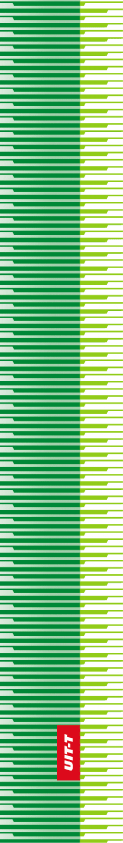 Unión Internacional de TelecomunicacionesUnión Internacional de TelecomunicacionesUnión Internacional de TelecomunicacionesUIT-TSECTOR  DE  NORMALIZACIÓN
DE  LAS  TELECOMUNICACIONES
DE  LA  UITSECTOR  DE  NORMALIZACIÓN
DE  LAS  TELECOMUNICACIONES
DE  LA  UITASAMBLEA MUNDIAL DE NORMALIZACIÓN DE LAS TELECOMUNICACIONESGinebra, 1-9 de marzo de 2022ASAMBLEA MUNDIAL DE NORMALIZACIÓN DE LAS TELECOMUNICACIONESGinebra, 1-9 de marzo de 2022ASAMBLEA MUNDIAL DE NORMALIZACIÓN DE LAS TELECOMUNICACIONESGinebra, 1-9 de marzo de 2022ASAMBLEA MUNDIAL DE NORMALIZACIÓN DE LAS TELECOMUNICACIONESGinebra, 1-9 de marzo de 2022Resolución 1 – Reglamento Interno del Sector de Normalización de las Telecomunicaciones de la UITResolución 1 – Reglamento Interno del Sector de Normalización de las Telecomunicaciones de la UITResolución 1 – Reglamento Interno del Sector de Normalización de las Telecomunicaciones de la UITResolución 1 – Reglamento Interno del Sector de Normalización de las Telecomunicaciones de la UIT